Notre mission est « d'atteindre la Division nord-américaine et le monde entier avec le message distinctif de l'adventisme du septième jour, centré sur le Christ, qui apporte espoir et plénitude ». Les ministères de la Gestion Chrétienne de la Vie (GCV) ont pour mission d'aider les membres à concrétiser cette vision. Donner de façon systématique contribue à faire de nous des gestionnaires fidèles. Lorsque nous rendons la dîme, nous reconnaissons que Dieu possède tout. En donnant des offrandes, nous exprimons notre gratitude pour ce que Dieu a fait pour nous. Dieu aime ceux qui donnent avec joie et Il a choisi cette méthode pour soutenir ceux qui prêchent l'Évangile et qui transmettent son message au monde entier.Vous trouverez une vaste sélection de vidéos mettant l'accent sur diverses offrandes en visitant notre site à l'adresse www.nadstewardship.org/videos. Vous pouvez les utiliser conjointement avec les appels d'offrandes ou à leur place. Elles durent en moyenne entre une minute et demie et deux minutes. L'intendance fidèle est une affaire de cœur. Nous ne donnons pas pour recevoir l'amour et les bénédictions de Dieu. Nous donnons parce que nous les avons déjà reçus. Nous donnons parce que nos cœurs et nos vies sont remplis de la joie du Seigneur. Nous donnons parce que nous voulons vivre l’abondante générosité de Dieu – en particulier tel qu'il s'est manifesté par le don du cadeau ultime : la vie de son Fils. Donner est une réponse naturelle pour les bénéficiaires de la bonté de Dieu.Que Dieu vous bénisse alors que vous aidez d'autres personnes à expérimenter la joie d'une gestion fidèle.Michael Anthony Harpe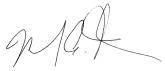 DirecteurMinistères de la Gestion Chrétienne de la Vie (GCV)Division nord-américaine des adventistes du septième jourDirecteurs de la Gestion Chrétienne de la VieMarcos Bomfim, Conférence GénéraleMichael Harpe, Division Nord-AméricaineCynthia Huskins, Union AtlantiquePaul Musafili, Union CanadienneEmmanuel Asiedu, Union de ColumbiaJermaine Jackson, Union LakeDavid VandeVere, Union Mid-AmériqueMark Remboldt, Union du Pacifique NordStephen Mayer, Union du PacifiqueDavid Long, Union SudTony Anobile, Union du Sud-OuestDon Lloyd, Mission de Guam-MicronésieA propos de l'auteur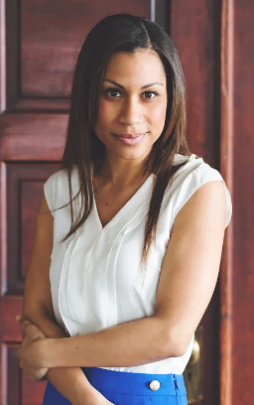 Heather Thompson Day est professeur associé de communication à l'université Andrews. Elle est convaincue que sa vocation est de combler les lacunes de nos églises pour les jeunes. Elle est l'auteur de huit livres, don’t le bestseller I'll See You Tomorrow et It's Not Your Turn.Heather Thompson Day a aussi collaboré avec Christianity Today et Newsweek. Elle est également l'animatrice de Viral Jesus, un nouveau podcast de Christianity Today qui se classe parmi les 200 premiers podcasts chrétiens aux États-Unis.Elle est passionnée par le soutien aux femmes et dirige une communauté en ligne appelée Je suis cette femme qui compte plus de 270 000 adeptes.Les écrits de Heather ont été présentés dans des médias tels que le Today Show et la National Communication Association. Elle a été interviewée par BBC Radio Live et le Wall Street Journal. Elle vit dans le Michigan avec son mari, Seth Day, et leurs trois enfants, London, Hudson et Sawyer.À propos des lecturesCe matériel peut être traduit, imprimé ou photocopié par des entités adventistes du septième jour sans obtenir d'autre autorisation. Les documents republiés doivent inclure la ligne de crédit suivante : Ministères de la Gestion Chrétienne de la Vie de la Division nord-américaine.Tous les textes bibliques sont extrais de la version Louis Segond (LSG) dans le domaine public.  Au sujet de « Mon budget pour les offrandes »La Division nord-américaine encourage l'utilisation de « Mon budget pour les offrandes ». Ce plan a été conçu comme une ligne directrice pour aider les membres à faire des dons systématiques. Le plan suggère qu'en plus de verser 10 % de son revenu personnel sous forme de dîme, un membre peut consacrer certains pourcentages à trois catégories principales :Budget de l'église locale : 3 à 5 %.Provisions pour la fédération : 1 à 2 %. (éducation, évangélisation, VBS, camps d'été, et magazines de l'Union)Budget mondial : 1 à 3 %Consultez le site https://www.personalgivingplan.com pour obtenir plus de détailes de chaque catégorie.Le plan « Mon budget pour les offrandes » encourage chacun d'entre nous à renouveler notre engagement envers les principes de gestion chrétienne. Bien qu'il bénisse l'église dans son ensemble, son impact réel se fait sentir sur nous, en tant qu'individus, dans le cadre de notre alliance confessionnelle avec Dieu. Tout dans la création de Dieu est ordonné et a un but précis. On peut dire la même chose du plan « Mon budget pour les offrandes ». Comme tous les plans, il nécessite réflexion et considération. Aucune grande œuvre ne peut être construite sur des dons émotionnels ou sporadiques.Calendrier des offrandes - NAD 2024Offrandes spéciales13 janvier	Liberté religieuse10 février  	Ministères d’évangélisation de la télévision adventiste 9 mars 	Radio mondiale adventiste (AWR)13 avril 	Hope Channel International, Inc. (Espoir Médias)11 mai 	Secours en cas de catastrophe et de famine8 juin 	Ministères de la femme13 juillet 	Budget mondial10 août 	Christian Record Services for the Blind (Services d'enregistrements chrétiens pour les aveugles)14 septembre 	Budget mondial (accent mis sur les ministères de la radio)9 novembre 	Budget mondial (accent mis sur l’offrende  sacrificielle annuel)14 décembre 	Services communautaires adventistesOffrandes du treizième sabbat pour 2024Premier trimestre:	Division d'Asie du sud
Deuxième trimestre:	Division Eurasienne
Troisième trimestre:	Division Interaméricaine
Quatrième trimestre:	Division Inter-EuropéenneRésumé des offrandesBudget de l’église locale 		27Provisions pour la Fédération 	12Désigné par l'Union 			2Division Nord-Américaine		5Budget mondial 			6Où vont mes offrandes ?L'offrande du 13ème sabbatVous avez entendu dire que lorsqu’il faut construire une grange au sein de la communauté Amish, tout le monde vient prêter main forte. Eh bien, les adventistes du septième jour ont aussi des projets dans lesquels l’implication de tous est essentielle pour atteindre l’objectif. C'est le but de l'offrande du 13e sabbat. Chaque 13e sabbat, l'Église se concentre sur l'une de ses divisions mondiales pour atteindre un objectif missionnaire. L'offrande sert souvent à la construction d'un bâtiment qui sera utilisé pour l'éducation, l'évangélisation ou la diffusion des médias. Les offrandes du 13e sabbat ont été utilisées pour créer des écoles telles que le collège adventiste du centre des Philippines. Une offrande récente a rendu possible un camp de jeunes au Belize. Tous les membres de l'église à travers le monde participent à ces projets par le biais de dons sacrificiels. En 1913, l’excédent du 13e sabbat s'élevait à 474 dollars. Aujourd'hui, il dépasse un quart de million de dollars. Nous l'appelons offrande de débordement parce qu'elle encourage les dons supplémentaires au-delà de l'offrande missionnaire habituelle. En pratique, 25 % de l'offrande du 13e sabbat est considéré comme un excédent. Le reste est distribué plus largement pour poursuivre le travail missionnaire dans le monde entier. Vous pouvez également donner une offrande du 13e sabbat à tout moment en l'indiquant sur votre enveloppe de dîme. Voulez-vous faire partie de quelque chose de grand ? Vous ferez partie d'une communauté mondiale qui étend le travail missionnaire adventiste lorsque vous donnez l'offrande du 13e sabbat. N'oubliez pas : nous finançons l’œuvre missionnaire en vue d’achever notre mission.L’offrande de remerciement pour un anniversaireLe jour de votre anniversaire, vous recevez généralement un cadeau. Cependant, à l'église, de nombreuses personnes offrent un cadeau en ce jour spécial. Cela s'appelle une offrande de remerciement pour un anniversaire. Avez-vous déjà offert un cadeau de remerciement à quelqu'un ? Peut-être qu'ils ont gardé votre chat pendant un week-end ou qu'ils ont chanté une chanson à votre mariage, et vous vouliez simplement montrer votre reconnaissance. Eh bien, les membres de l'église offrent parfois un cadeau par pure gratitude à Dieu. Cela peut être à l'occasion d'un anniversaire pour remercier Dieu pour les bénédictions de l'année écoulée. Peut-être pour remercier une bénédiction particulière comme une promotion au travail ou la naissance d’un enfant. Ils l'indiquent offrande de remerciement pour un anniversaire » sur leur enveloppe de dîme.Alors, qu'advient-il de cette offrande ? Ce don est destiné aux divisions de l'église en dehors de l'Amérique du nord pour le travail missionnaire. Une grande partie est utilisée pour des projets d'évangélisation, mais une partie va également à des cliniques, des hôpitaux et des établissements d'enseignement. Une partie de votre don sert à l’administration du programme missionnaire de la Conférence générale, ce qui permet d'envoyer des missionnaires dans de nouveaux domaines et de faire progresser le message adventiste. Ainsi, votre don de gratitude va aux missionnaires et aux institutions ecclésiastiques du monde entier qui, à leur tour, l'accepteront avec gratitude. Cela montre qu'être reconnaissant peut-être contagieux, n'est-ce pas ?Les provisions pour la fédérationVotre fédération locale est un ensemble d'églises locales qui aide chaque congrégation à l'intérieur de ses frontières à atteindre des objectifs importants qui sont hors de portée d'une seule église. L'offrande de provisions pour la fédération répond à ces besoins spécifiques ainsi qu'à une variété de projets spéciaux. L'une des parties les plus importantes sert à financer l'éducation chrétienne. Une autre partie substantielle de cette offrande est réservée à l'évangélisation dans la communauté locale. Elle est également utilisée pour financer des programmes et de la publicité que la plupart des églises locales ne peuvent assumer seules. L'évangélisation des enfants, l'évangélisation des centres-villes, l'école biblique de vacances, les camps d'été et l'évangélisation des jeunes sont également des domaines soutenus par cette offrande. Les journaux et magazines populaires de l'Union, qui sont expédiés gratuitement aux membres de l'église, constituent un autre avantage des provisions pour la fédération. Ces publications informatives contribuent à unir les croyants d'une grande région et à créer un sentiment de communauté. Tous ces programmes éducatifs et qui changent la vie sont possibles parce que les membres choisissent individuellement de contribuer aux provisions pour la fédération en versant un montant suggéré de 1 à 2 % de leurs revenus.Le budget des églises localesLe besoin le plus apparent dont il est question dans « Mon budget pour les offrandes » est le besoin de l’église locale. Comme toute famille, la famille de l'église locale a des obligations financières à respecter. Certaines, comme l’électricité et le chauffage, sont évidentes alors que d’autres le sont beaucoup moins : les magazines pour enfants, les guides d'étude de l'École du sabbat, le matériel pédagogique, les salaires du personnel, les services d’entretien, les dépenses pour le fonctionnement de l’école d’église, l’assurance des biens, les bourses scolaires, et les projets pour atteindre la communauté. Ce ne sont là que quelques-uns des coûts mensuels que doit supporter l’église qui cherche à être une lumière au sein de sa communauté. Dans la mesure où ces dépenses sont constantes, « Mon budget pour les offrandes » propose de consacrer 3 à 5% de notre revenu au budget de l’église locale. Ce don systématique garantit que tous partagent aussi bien les bénédictions que les responsabilités de la congrégation locale.L’offrande d'investissement missionnaireL'offrande d'investissement missionnaire est un partenariat entre vous et Dieu. Vous choisissez un projet et vous y consacrez les revenus. Voici un exemple qui concerne les poulets ! Lorsque Kelly Rose Bishop était adolescente, elle a décidé de consacrer 10 % de son commerce d'œufs à des investissements. Elle vendait des œufs à des clients réguliers et à des personnes qui passaient simplement chez elle. Au bout de deux mois, elle a constaté que ses ventes avaient augmenté de 50 %. C'est ainsi que le partenariat a fonctionné. Elle a promis de donner 10 % de son revenu (c'était sa part), mais elle croit que Dieu a béni sa petite entreprise parce que les 10 % ont augmenté grâce à un nouveau revenu plus important. C'était la part de Dieu.Il existe de nombreuses façons d’établir un partenariat avec Dieu. Par exemple, vous pouvez consacrer l'argent que vous économisez en utilisant des coupons à l'épicerie ou en ne pas prendre le dessert lorsque vous mangez au restaurant. Une personne a ramassé des canettes en aluminium qu'elle a trouvées lors de sa course matinale et a donné le produit de cette collecte à l’offrande d’investissement. Chaque dollar récolté sert à faire avancer les missions adventistes à l'étranger. Trouvez votre propre idée d'investissement missionnaire aujourd'hui.L'offrande missionnaire de l'École du sabbatLorsque l'enveloppe de l'offrande missionnaire de l'École du sabbat passe, il est facile d'y glisser un dollar ou deux. Mais lorsque vous découvrirez où il va, vous aurez peut-être envie de donner davantage ! L'offrande missionnaire est envoyée aux divisions d'églises en dehors de l'Amérique du nord où les besoins sont importants. Une grande partie est utilisée pour des programmes d'évangélisation, mais une partie est également destinée à des cliniques, des hôpitaux et des établissements destinés à l’enseignement. La Radio mondiale adventiste reçoit de l'aide de cette offrande, et une partie de votre don sert à administrer le programme missionnaire de la Conférence générale qui aide à former et à envoyer des missionnaires dans de nouveaux territoires pour faire progresser le message adventiste. L'offrande que vous donnez dans votre classe de l'École du sabbat va littéralement très loin puisqu'elle facilite le travail missionnaire dans le monde entier.L’offrande pour le budget mondial	L'Église adventiste du septième jour est une Église mondiale, et le budget mondial est notre contribution à cette mission mondiale. Depuis les débuts de l’histoire de l'Église adventiste, des hommes et des femmes ont répondu au mandat évangélique du Christ en regardant au-delà de leurs frontières. Aujourd'hui, les adventistes du septième jour constituent l'une des églises chrétiennes à la croissance la plus rapide au monde, avec plus de 3 000 personnes baptisées chaque jour ! Dans plus de 200 pays et dans plus de 600 langues, le message du retour prochain de Jésus est proclamé.Historiquement, c’était le privilège et le devoir des membres bénis sur le plan matériel dans les pays développés de planter des graines de croissance dans les régions plus pauvres du monde. De nouvelles stratégies d'évangélisation qui répondent à des réalités mondiales en constante évolution sont constamment développées, et nos dons donnent vie à ces nouveaux programmes.« Mon budget pour les offrandes » recommande que 1 à 3 % de nos revenus soient mis de côté pour cette action mondiale. En travaillant ensemble, nous pouvons nous assurer que le message adventiste continue de croître dans le monde entier.Les offrandes pour les projets spécifiquesCes offrandes comprennent des ministères tels que le ministère des femmes et le Christian Record Services [Services chrétiens pour personnes malvoyantes]. « Mon budget pour les offrandes » ne recommande pas de pourcentage spécifique pour ces offrandes, car les besoins et l'ampleur varient d'un projet à l'autre. Par exemple, ces offrandes soutiennent des initiatives de construction d'églises locales ou un voyage missionnaire. Les projets spécifiques comprennent également des demandes d'aide émanant d'entités confessionnelles telles que ADRA et la Radio mondiale adventiste, ainsi que d'autres ministères de soutien adventistes que vous pourriez souhaiter aider.Les Projets d'investissement dans la mission de l'École du sabbat de la division nord-américaine de 2024UNION CANADIENNELa congrégation Maskwacis de la nation Cree se trouve à un moment critique.  Elle a prospéré dans un bâtiment loué jusqu'à ce qu'elle perde cette option de location et doive déménager plus loin de son centre de population. Cette offrande l'aidera à construire un nouveau bâtiment dans un endroit central qui offrira des programmes communautaires sur la santé physique et mentale ainsi que des services religieux.UNION DU SUD-OUESTLa Conférence de l'Oklahoma souhaite aider l'importante et croissante population sans abri d'Oklahoma City en acquérant et en gérant une caravane de douches. Cela permettra de promouvoir la dignité, la santé et l'hygiène au sein d'une population disposant de peu de ressources.La Conférence du Texas souhaite implanter une église pour les jeunes professionnels d'Austin.UNION ATLANTIQUELa Conférence du Sud de la Nouvelle-Angleterre souhaite implanter à Boston une église qui répondra aux besoins de la population urbaine séculière et post-chrétienne.La Conférence du nord de la Nouvelle-Angleterre souhaite atteindre les jeunes professionnels post-chrétiens de Portland (Maine) par le biais de jeunes missionnaires qui effectueront des stages d'un an pour mener des initiatives de compassion et des besoins ressentis, donner des études bibliques et mener des campagnes d'évangélisation affin d'atteindre les membres de leur propre génération.Cher présentateur,Merci de votre desir de partager les appels à l'offrande avec votre congrégation locale. C'est une responsabilité merveilleuse et gratifiante. La façon dont vous présenterez ces lectures déterminera leur efficacité. Voici quelques suggestions à considérer avant de partager :Priez : Priez pour la puissance du Saint-Esprit. Priez pour que Dieu se serve de vos paroles pour parler aux cœurs de la congrégation.Entraînez-vous : Relisez l'appel au moins trois fois pour vous familiariser avec le texte. Lisez lentement et clairement. Soulignez ou surlignez les mots clés sur lesquels il faut insister pendant la lecture. Efforcez-vous de partager ces lectures avec excellence. Préparez-vous : Parfois, des documents pour des journées spéciales sont envoyés à votre église locale pour être distribués ou présentés avec l'appel. Voyez comment il peut être utilisé le plus efficacement possible.Personnalisez : Si vous avez une expérience personnelle qui, selon vous, ajoutera de la force à l'appel, veuillez la partager. Les gens s’identifient et se connectent aux autres grâce aux  histoires.Présentez avec passion : Une présentation peut comporter tous les éléments ci-dessus, mais sans passion, elle risque de ne pas remuer le cœur des auditeurs. Demandez à Dieu de remplir votre cœur de son Esprit afin que vous puissiez présenter l'appel avec esprit et vérité.Que Dieu vous bénisse richement et parle à travers vous alors que nous entreprenons ce voyage ensemble en 2024.Auteur principal : Heather Thompson DayÉditeurs : Michael Harpe, Rudy Salazar, & Lisa RasmussenMinistères de la Gestion Chrétienne de la Vie (GCV) de la Division nord-américaine des adventistes du septième jour © 20246 janvier 2024Le budget de l’église localeChaque nouvelle année apporte avec elle une nouvelle promesse de changement. En tant que professeur d'université, lorsque je regarde les yeux des nouveaux étudiants chaque semestre, j'y vois l'espoir et l'excitation d'un avenir meilleur. De même, nombreux sont ceux qui ont franchi les portes de nos églises locales à la recherche de l'espoir d'un avenir meilleur. Tel un étudiant qui reçoit une ardoise propre le premier jour de classe, l'Évangile de l'espoir en Jésus que nous avons en tant que chrétiens nous donne à tous une ardoise propre grâce au salut !Les étudiants s'assoient dans ma classe, espérant que leur soif de connaissances sera comblée par ce qu'ils apprendront jour après jour ensemble. Et ce que j'aime faire comprendre à tous mes élèves, c'est qu'ils obtiendront exactement ce qu'ils mettront dans la classe. S'ils se présentent, s'engagent dans la discussion et choisissent de se connecter intentionnellement, ils en retireront beaucoup.Une grande partie de la bénédiction d'appartenir à une église locale vient du choix de se connecter intentionnellement. L'un des moyens les plus efficaces d'y parvenir est de faire un don à l'église locale.  “O Dieu! tu es mon Dieu, je te cherche; Mon âme a soif de toi, mon corps soupire après toi, Dans une terre aride, desséchée, sans eau.” (Psaume 63:1, LSG). Notre communauté ecclésiale locale existe pour servir les personnes de la communauté environnante immédiate ainsi que les croyants du monde entier.
Par Heather Thompson Day13 janvier 2024Liberté religieuseAujourd'hui, plus des deux tiers de la population mondiale vivent dans des pays où la liberté religieuse est restreinte. Alors que nous célébrons ensemble ce matin, la liberté religieuse est bafouée dans des pays comme la Corée du Nord et l'Arabie Saoudite. En Afghanistan, au Pakistan, en Iran et dans de nombreux autres pays, les minorités religieuses sont confrontées à l'hostilité et au danger. En Chine, les croyants font l'objet d'une surveillance et de restrictions de la part du gouvernement. Ce matin, en Amérique du Nord, nous sommes bénis. Nous avons le droit constitutionnel de pratiquer notre culte, ouvertement et sans crainte. Nous pouvons partager notre foi librement avec les autres. Pourtant, même ici, nous ne pouvons pas considérer cette bénédiction comme acquise. En lisant les titres des journaux et en observant la culture qui nous entoure, nous constatons que le don de la liberté religieuse n'est pas toujours apprécié à sa juste valeur. Et même aujourd'hui, dans ce pays de liberté, les gardiens du sabbat sont encore confrontés à des difficultés sur leur lieu de travail. Il y a plus de 150 ans, Ellen White nous a exhortés à “tenir haut la bannière de la vérité et de la liberté religieuse” en ces derniers jours. L'offrande que nous allons collecter maintenant permet à notre Église en Amérique du Nord de faire exactement cela - défendre la liberté religieuse dans les tribunaux, soutenir les membres de l'Église qui sont confrontés à la discrimination sur le lieu de travail, et envoyer près d'un million d'exemplaires du magazine Liberty chaque année aux législateurs et aux leaders d'opinion à travers notre nation. Nous vous invitons à donner généreusement pour qu'ensemble nous puissions sauvegarder ce don précieux qu'est la liberté religieuse.20 janvier 2024Le budget de l’église localeSaviez-vous qu'il faut en moyenne cinq ans de soins à un bambou chinois avant de voir une partie de la plante sortir du sol ? Cela signifie que pendant cinq longues années, vous devez l'arroser, le soigner et veiller à ce qu'il reçoive tous les nutriments dont il a besoin, sans voir de résultats immédiats. Cependant, une fois qu'elle est prête à sortir de terre et à pousser en hauteur, elle peut atteindre 30 mètres en seulement cinq semaines ! Toutes les années passées à prendre soin de la plante ont abouti à une croissance “rapide”.De même, nous pouvons parfois manquer l'impact à long terme des ministères de notre église locale. Il se peut que nous ne soyons pas témoins, de nos propres yeux, de ce qui se passe d'extraordinaire dans une classe d'École du sabbat pour enfants; au cours d'une étude biblique du ministère des femmes; ou lors d'une réunion de prière du mercredi soir. Pourtant, à chacune de ces réunions, des âmes sont abreuvées et nourries, petit à petit.L'offrande d'aujourd'hui est destinée au budget de notre église locale. “Ne nous lassons pas de faire le bien; car nous moissonnerons au temps convenable, si nous ne nous relâchons pas.” (Galates 6:9, LSG). Les graines que nous semons par nos offrandes contribuent à soutenir la mission et le ministère de notre église locale. Aujourd'hui, je vous invite à réfléchir aux bénédictions qui ont été semées dans votre propre vie par l'intermédiaire de notre église, alors que nous collectons notre offrande.27 janvier 2024Les provisions pour la fédérationLes anniversaires sont très importants dans notre famille. Nous ne laissons jamais passer l'occasion de célébrer la bénédiction de Dieu pour une nouvelle année de vie d'un membre de notre foyer. Lorsque nous nous réunissons autour d'un repas et de rires pour célébrer l'un des membres de notre famille, j'ai l'impression que cela me lie encore plus étroitement à mon conjoint et à mes enfants. Les anniversaires ne sont qu'un type de célébration qui me rapproche de ceux que j'aime. Nous célébrons les fêtes, les promotions au travail et les mariages, pour n'en citer que quelques-uns.Les célébrations sont de toutes tailles et pour toutes sortes de raisons. La parole de Dieu dit : “Vous tous, peuples, battez des mains! Poussez vers Dieu des cris de joie!” (Psaume 47:1, LSG). Quand avez-vous célébré pour la dernière fois ce que Dieu fait dans votre vie ou dans celle des membres de votre famille ecclésiale ? Quand avez-vous célébré pour la dernière fois le fait qu'une autre personne donne sa vie à Dieu ? L'avance de notre conférence sert à soutenir différents projets de la mission évangélique. L'un d'entre eux est l'évangélisation. On nous dit que le ciel tout entier organise une fête lorsqu'un seul pécheur se repent et se tourne vers Dieu ! Aujourd'hui, alors que nous nous préparons à rendre nos dîmes et nos offrandes, pensez à prier pour que Dieu plante dans votre cœur le désir de voir comment vous pouvez vous associer à la mission de notre église pour gagner des âmes pour le Christ.Par Heather Thompson Day3 février 2024Le budget de l’église locale“C'est par la foi en son nom que son nom a raffermi celui que vous voyez et connaissez; c'est la foi en lui qui a donné à cet homme cette entière guérison, en présence de vous tous.” (Actes 3:16, LSG). Dans le livre des Actes, les disciples de Jésus ont reçu, par l'intermédiaire de Jésus, le pouvoir incroyable de guérir les gens ! C'est incroyable, non ?Les Écritures nous enseignent que notre Dieu est tout-puissant et qu'il désire travailler à travers nous. J'ai découvert que Dieu place des personnes sur mon chemin pour me rappeler sa puissance. Une fois, une jeune femme est venue me voir pendant mes heures de bureau. Elle n'est pas venue pour discuter de ses devoirs, mais pour découvrir le Dieu des miracles dont je parle dans mes cours de communication. Rencontre après rencontre, j'étais ravie de l'écouter se débattre avec sa foi, et j'étais reconnaissante de prier avec elle. La plupart du temps, lorsque nous nous rencontrions, je me contentais d'écouter. Et pourtant, dans notre monde occupé, écouter quelqu'un peut être l'un des plus beaux cadeaux que l'on puisse lui faire.Cette femme a depuis obtenu son diplôme et quitté notre université, mais je sais sans aucun doute que nos réunions, nos rires partagés et nos prières lui ont permis de voir l'amour du Christ plus pleinement, en ayant quelqu'un sur qui s'appuyer spirituellement. Chers amis, nous avons aujourd'hui l'occasion de donner pour que notre église locale continue d'être une bénédiction pour ceux qui nous entourent.Par Heather Thompson Day10 février 2024Ministères d’évangélisation de la télévision“Je vis un autre ange qui volait par le milieu du ciel, ayant un Évangile éternel, pour l'annoncer aux habitants de la terre...” (Apocalypse 14:6, LSG).Aujourd'hui, ce verset s'accomplit grâce aux ministères de la télévision. Le message de l'Évangile adventiste s'envole au milieu des cieux sur les ondes de la télévision. Il existe sept ministères médiatiques sous l'égide de la Division nord-américaine : Faith for Today, It Is Written, Breath of Life, Jesus 101, Voice of Prophecy, La Voz de la Esperanza et Lifetalk Radio. Tous ces ministères ont un contenu télévisuel qui touche non seulement les États-Unis et le Canada, mais la terre entière. Les orateurs de ces ministères tiennent des réunions d'évangélisation en Amérique du Nord et dans le monde entier, avec de nombreux baptêmes et de nombreuses autres vies touchées par les merveilleux messages d'espoir pour ces derniers jours. L'offrande d'aujourd'hui est destinée à ces ministères des médias afin qu'ils poursuivent la mission de l'Évangile, à savoir prêcher l'Évangile à tous les habitants de cette planète. Dans de nombreuses villes, il est difficile de frapper aux portes et de partager un document parce que les gens vivent dans des immeubles, des condominiums et des communautés fermées. Mais les gens viennent vers le Christ grâce à la télévision.Nous vous invitons à être généreux dans votre offrande et à soutenir ces ministères qui utilisent la télévision et l'internet pour aller dans les foyers prêcher le message de l'Avent.17 février 2024Le budget de l’église localeSaviez-vous que des recherches ont montré que les personnes qui écrivent ce dont elles sont reconnaissantes, ne serait-ce qu'une fois par semaine, sont susceptibles d'être “plus optimistes et se sentent mieux dans leur vie” ? Il y a quelque temps, j'ai ajouté à mon journal de prière quotidien la pratique d'écrire ce pour quoi je suis reconnaissante. Ma famille, mon travail et ma foi figurent souvent sur la liste. Certains jours, je suis très reconnaissante pour un déjeuner encourageant avec mes collègues. Chaque semaine, le fait de réaliser que c'est le sabbat et que je peux me reposer en Jésus remplit vraiment la “coupe de gratitude” de mon cœur. Comme le dit le psalmiste : “Je louerai l'Éternel de tout mon coeur, Je raconterai toutes tes merveilles.” (Psaume 9:1, LSG). De quoi êtes-vous reconnaissant aujourd'hui ? En repensant à la semaine écoulée, y a-t-il un moment ou une interaction pour lesquels vous pouvez remercier Dieu ? Je vous encourage à prendre un moment pour remercier Dieu pour tout ce qui remplit votre cœur de gratitude en ce moment.En ce moment, je suis très reconnaissant pour la parole de Dieu, en particulier pour le chapitre 11 de l'épître aux Hébreux, parfois appelé “le chapitre de la foi”. Alors que nous sommes tous confrontés à des défis différents à différentes périodes de notre vie, il est incroyablement rafraîchissant de se voir rappeler la fidélité de Dieu. Aujourd'hui, alors que nous rendons notre offrande, rendons à Dieu nos dîmes et nos offrandes d'un cœur débordant de gratitude.Par Heather Thompson Day24 février, 2024Les provisions pour la fédérationL'autre jour, j'ai pris place dans un avion et j'ai écouté attentivement l'hôtesse de l'air donner les consignes de sécurité pour le vol. Bien que j'aie déjà pris l'avion auparavant, ce jour-là, les mots de la démonstration de sécurité m'ont frappé pendant que j'écoutais. L'hôtesse de l'air a dit la phrase typique sur ce qu'il faut faire en cas de perte de pression dans l'avion, à savoir “mettre d'abord son masque” avant de s'arrêter pour aider ceux qui sont autour de soi. Il est clair que, même dans notre vie quotidienne, nous sommes mieux à même de rendre la pareille lorsque nous prenons d'abord le temps de gérer notre propre santé, nos finances et nos relations, parmis d’autres choses. La Parole de Dieu dit : “Comme de bons dispensateurs des diverses grâces de Dieu, que chacun de vous mette au service des autres le don qu'il a reçu, Si quelqu'un parle, que ce soit comme annonçant les oracles de Dieu; si quelqu'un remplit un ministère, qu'il le remplisse selon la force que Dieu communique...” (1 Pierre 4:10-11, LSG).Quels sont les dons que Dieu vous a faits ? Repensez à cette semaine et réfléchissez à la façon dont le Seigneur vous a béni, vous, votre famille ou peut-être votre travail. Maintenant, réfléchissez à la manière dont vous pouvez être une bénédiction pour ceux qui vous entourent. L'avance de notre conférence sert à soutenir le réseau d'églises de notre région, afin que nous puissions être les mains et les pieds de Dieu par le biais de ministères tels que l'évangélisation et les camps d'été. Aujourd'hui, donnons avec un cœur ouvert.Par Heather Thompson Day2 mars 2024Le budget de l’église localeLorsque Josué a commencé à diriger les Israélites, il y avait probablement beaucoup d'incertitude quant à la façon dont les choses allaient se dérouler. Moïse avait passé des années à conduire les enfants de Dieu dans le désert et à travers de nombreux événements miraculeux ! Dans Josué 1, nous voyons que Dieu appelle Josué à être à la fois “fort et courageux” (Josué 1:6, LSG) dans une transition de leadership qui a certainement pu sembler écrasante à Josué à certains moments.Pourtant, Dieu a accompagné Josué dans les hauts et les bas de son parcours de leader. Josué a prouvé qu'il était un intendant fidèle de ce que Dieu lui avait donné. Dieu lui a confié la tâche de diriger, et Josué s'est appuyé sur Dieu pour mener à bien cette tâche. Ce qui est magnifique dans l'histoire de Josué, c'est que Dieu ne s'est pas contenté de lui confier une tâche énorme - Dieu a pris sur lui de donner à Josué la sagesse nécessaire pour qu'il soit le chef dont Israël avait besoin à ce moment-là.Nous avons nous aussi le privilège de soutenir l'œuvre de Dieu au niveau local. Notre offrande d'aujourd'hui servira à soutenir le budget de notre église locale. Les ministères de l'église locale sont le pouls de la propagation de l'Évangile dans notre communauté. Alors que nous collectons notre offrande aujourd'hui, réfléchissez à la manière dont vous pouvez gérer au mieux toutes les ressources dont Dieu vous a gratifiés !9 mars 2024Radio mondiale adventiste (AWR)(Note à l'attention du lecteur de l'offrande : Téléchargez la vidéo AWR 2024 et les dernières ressources sur les offrandes sur awr.org/offering).Radio mondiale adventiste (AWR) utilise de nombreuses formes de technologie pour atteindre les gens là où ils se trouvent, dans leur dialecte local. Des tours à ondes courtes d'AWR à Guam aux1 800 stations de radio dans le monde, ces messages sont diffusés dans plus de 130 langues chaque jour. Et pour ceux qui ne sont pas à portée d'une station de radio, les vidéos YouTube et l'application ministérielle d'AWR touchent des millions de personnes.En outre, des Godpods à énergie solaire atteignent tout le monde, des prisonniers aux bergers ! Enfin, la semi-remorque du ministère en Ukraine répond aux besoins de la communauté et diffuse des messages d'espoir fondés sur la Bible partout où il passe. Récemment, le ministère a tenté quelque chose d'unique au Ghana. Après avoir loué du temps d'antenne sur 10 stations de radio près du désert du Sahara, AWR a commencé à partager la bonne nouvelle de l'Évangile sur les haut-parleurs des marchés dans 12 villes. AWR a également associé cette diffusion à une “Question du jour”, où les appelants étaient invités à recevoir un prix (tel qu'un exemplaire du livre La grande controverse) en répondant à une question sur l'émission de la veille.Les résultats sont déjà stupéfiants. Au cours des six derniers mois, plus de 10 000 personnes ont été baptisées, dont environ 5 000 juste par le biais des haut-parleurs du marché. Dieu a prédit qu'un jour nous serions “saisis d'étonnement” (Habacuc 1:5, LSG) de ce qu'il ferait - et nous le sommes !Nous vous remercions de votre soutien à Radio mondiale adventiste (AWR).16 mars 2024Le budget de l’église localeLa plage est l'un de mes endroits préférés. Ma famille vit près de la plage et c'est un endroit merveilleux, surtout quand il fait chaud. Mon mari et moi, nous nous sommes souvent promenés au bord de l'eau et avons prié pour que Dieu nous guide dans les prochaines étapes de notre vie.En regardant l'eau, nous pouvons tous nous rappeler la souveraineté de Dieu. C'est un grand mot théologique qui signifie simplement que Dieu règne au-dessus de tout. Dieu contrôle tout. Dans le livre de Marc, lorsque les disciples ont été pris dans une tempête, ils ont appelé Jésus à l'aide. Jésus dormait profondément, mais ils l'ont réveillé et il a calmé la tempête qui menaçait leur vie. Leur réaction fut la suivante : “... [ils] se dirent les uns aux autres : Qui est-ce, pour que le vent et la mer lui obéissent ?”Aujourd'hui, nous pouvons nous reposer en sachant que notre Dieu est capable de calmer toutes les tempêtes de notre vie. Plus profondément encore, Dieu est capable de nous donner un sentiment de paix, même lorsque le monde qui nous entoure semble en proie au chaos. Nous sommes bénis de pouvoir nous rassembler en tant que croyants et de nous encourager les uns les autres par nos témoignages sur la manière dont Dieu nous a portés à travers les tempêtes de nos vies. Alors que nous rendons notre dîme et notre offrande aujourd'hui, laissons nos cœurs donner à partir d'un lieu de gratitude pour notre Dieu “qui apaise les tempêtes.”Par Heather Thompson Day 23 mars 2024Les provisions pour la fédérationL'une des choses que je préfère faire pour m'aérer l'esprit et me connecter à Dieu est d'aller courir dehors. Qu'il fasse beau ou qu'il fasse froid, la course à pied est un excellent moyen de remettre mes idées en place. Il a été démontré que la course à pied régulière améliore la mémoire, la santé en général, l'humeur et l'énergie. Lorsque je courais dans une équipe d'athlétisme, notre entraîneur insistait toujours sur la nécessité de se concentrer sur la course à venir, et non sur ce qui se passait à droite ou à gauche.Il se passe beaucoup de choses dans notre monde aujourd'hui, et si nous nous concentrons sur toute cette agitation, cela peut devenir très décourageant. Pourtant, Dieu nous encourage par ces mots : “A celui qui est ferme dans ses sentiments Tu assures la paix, la paix, parce qu'il se confie en toi.” (Ésaïe 26:3, LSG). Ensemble, nous pouvons “courir” cette course, et l'une des façons de nous soutenir mutuellement est de donner les provisions pour la fédération. Saviez-vous que votre apui sert à soutenir des ministères qui servent notre région et touchent la vie des gens ? Notre camp d'été en est un exemple : c'est un lieu où de nombreux jeunes servent Dieu et travaillent ensemble pour amener d'autres jeunes vers le Christ par le biais de la musique, des jeux et des activités. En donnant aujourd'hui, donnons avec un cœur ouvert.Par Heather Thompson Day30 mars 2024Le budget de l’église localeJe m'en souviens comme si c'était hier. Un ami proche m'a appelé pour me dire qu'il avait décroché un emploi incroyable dans une ville incroyable et que son rêve devenait réalité. J'ai fêté cela avec mon ami, tout en ressentant la douleur de ma propre déception d'avoir été récemment rejeté d'un autre emploi pour lequel j'étais qualifié, mais que je n'avais pas été jugé digne de l’exercer. La déception et le rejet peuvent être des choses difficiles à gérer. Une chose que Dieu nous a enseignée, à moi et à ma famille, pendant cette période de notre vie, c'est que même si ce n'est pas “mon tour” de recevoir la bénédiction du travail de mes rêves, c'est toujours “mon tour” de servir Dieu et ceux qui m'entourent en faisant de mon mieux, quelle que soit la position dans laquelle je me trouve.Une chose qui m'a béni, ainsi que beaucoup d'autres, pendant les périodes difficiles, c'est le soutien que les églises locales offrent à ceux qui luttent pour s'en sortir. J'ai participé à des études bibliques en petits groupes où les autres membres ont prié pour moi et m'ont soutenu de bien des manières, tant sur le plan physique que spirituel. L'offrande d'aujourd'hui servira à soutenir le budget de notre église locale, qui soutient les ministères qui sont le cœur de notre église tout au long de la semaine, et pas seulement le jour du sabbat. Le Seigneur Jésus lui-même a dit : “Il y a plus de bonheur à donner qu'à recevoir.” (Actes 20:35, LSG).Par Heather Thompson Day6 avril 2024Le budget de l’église localeIl y a quelques années, un de mes mentors m'a encouragé à prendre ma relation avec Dieu autant au sérieux que ma carrière. Elle me considérait comme une personne très motivée, mais elle m'a demandé de m'assurer que je me connectais avec Dieu au début de chaque journée. C'est ainsi qu'est née mon habitude de me réveiller avant le lever du soleil, vers 5 heures du matin, pour passer un moment tranquille à lire la parole de Dieu et à y réfléchir par la prière.Il y a peu, mon mari et moi avons remarqué que notre fille sortait sa Bible le matin avant de se préparer pour l'école. Elle a trouvé un coin dans notre salon pour prier. Lorsque mon mari lui a demandé pourquoi elle se levait si tôt, elle a répondu : “Maman se lève tôt pour parler à Jésus, et je veux être comme maman.” J'ai été frappée par ma fille ! Mon désir était et est toujours que ma fille développe un lien personnel profond avec Jésus. Je n'étais tout simplement pas consciente de l'influence que mon témoignage silencieux de se lever tôt avait sur elle.Que ce soit votre première fois à l'église ou que votre famille ait construit cette église, si vous regardez autour de vous, il est probable que vous voyez quelqu'un dont vous pourrez apprendre le cheminement spirituel avec Dieu. L'offrande d'aujourd'hui est destinée au budget de notre église locale. Afin d'assurer le fonctionnement des ministères de notre église, nous dépendons de la générosité des membres qui retournent cette offrande fidèle pour soutenir notre église locale.Par Heather Thompson Day13 avril 2024Hope Channel International, Inc. (Espoir Médias)Donnez de l'espoir par votre offrande d'aujourd'hui.L'impact de Hope Channel est évident dans les histoires inspirantes des enfants de Dieu comme le pasteur Ross et le bébé Aurora. Ross a surmonté sa dépendance à la drogue pour devenir un pasteur adventiste du septième jour après avoir découvert l'École du sabbat de Hope. Suite à la blessure du plexus brachial du bébé Aurora à la naissance, elle fut miraculeusement guérie grâce à notre programme le plus regardé, Let's Pray, et aux prières de notre communauté mondiale en sa faveur.Grâce à votre offrande d'aujourd'hui, Hope Channel peut continuer à partager l'amour transformateur de Jésus-Christ avec des personnes du monde entier en produisant un contenu chrétien de haute qualité pour atteindre de nouveaux publics de manière innovante. Notre plateforme Hope.Study est en ligne et propose des études bibliques sur un grand nombre de sujets. Jusqu'à présent, plus de 300 000 personnes ont commencé un cours, un an seulement après la mise en ligne de la plateforme ! Les gens ont soif de vérité biblique.Comme nous le lisons dans Proverbes 11:25 (LSG), “L'âme bienfaisante sera rassasiée, Et celui qui arrose sera lui-même arrosé.” En soutenant fidèlement Hope Channel International, vous ne bénissez pas seulement les autres mais aussi vous-même en apportant de l'espoir à ceux qui en ont le plus besoin et en leur parlant de l'amour de Jésus-Christ. Après avoir célébré les 20 ans de Hope Channel et atteint plus de 80 pays avec le message adventiste, faisons de 2024 l'année la plus impactante pour partager l'espoir en Jésus avec les gens partout dans le monde.20 avril 2024Le budget de l’église localeLes odeurs peuvent faire surgir un flot de souvenirs dans votre cerveau. Une recette familiale spéciale peut susciter toute une série de pensées et d'émotions lorsqu'elle passe dans votre maison si quelqu'un prépare un repas. Certaines recettes préparées par ma mère et ma grand-mère me procurent encore de la joie lorsque nous nous réunissons et qu'elles sont cuisinées pour la famille.Une chose que je maîtrise encore est l'art de faire du bon pain. J'adore l'odeur du pain fraîchement cuit, fait maison, et j'ai toujours hâte de le préparer. Ce qui m'apporte encore plus de joie, c'est d'impliquer mes enfants dans le processus de cuisson, lorsque c'est possible. La boulangerie et la cuisine sont des compétences qui s'enseignent et s'apprennent. De même, notre Église a un riche héritage de transmission des leçons que nous connaissons afin d'édifier la génération suivante. La Bible encourage l'enseignement et le partage de ce que nous savons ! “Et ce que tu as entendu de moi en présence de beaucoup de témoins, confie-le à des hommes fidèles, qui soient capables de l'enseigner aussi à d'autres.” (2 Timothée 2:2, LSG). Les ministères tels que les cours de l'École du sabbat nous aident à établir des liens et à mieux connaître la “recette” d'une vie meilleure en Christ, et à vivre concrètement notre christianisme en dehors des murs de l'église. L'offrande d'aujourd'hui est destinée au budget de notre église locale, qui soutient des ministères tels que l'École du sabbat.27 avril 2024Les provisions pour la fédérationAlors que nous entonnions notre chant de clôture ce soir-là, j'ai su que cette semaine serait spéciale et que je m'en souviendrais pour toujours. J'étais au lycée et je m'étais inscrite pour travailler au camp FLAG, qui signifie Fun Learning About God. Il s'agit d'un camp de jour basé à l'université Andrews, dans le Michigan, et avant même le début de l'été, nous avons participé à une semaine de formation du personnel au cours de laquelle nous avons tissé des liens et appris à servir au mieux les enfants qui viendraient dans notre camp cet été-là. Le camp, cet été-là et les suivants, a marqué un tournant décisif dans ma relation avec Dieu. Alors que j'étais encore en train de découvrir ma propre foi, j'ai vu Dieu nous utiliser, moi et les membres de mon équipe, d'une manière si puissante ! Les enfants, même les plus jeunes, tournaient leur cœur vers Dieu et donnaient leur vie au Christ.Je pense toujours avec affection à mes jours en tant que monitrice de camp, et j'attribue à la confiance que j'ai acquise durant cette période de ma vie la raison pour laquelle aujourd'hui, en tant qu'adulte, je suis capable de partager librement l'espoir que j'ai dans l'Évangile de Jésus-Christ !L'offrande d'aujourd'hui est destinée à l'avance de notre conférence locale, qui sert à soutenir des choses telles que nos camps et les ministères pour les jeunes et les jeunes adultes qui couvrent l'ensemble de notre conférence. Sachez que lorsque vous donnez, votre graine de don, elle se répercutera au-delà de ce montant et touchera les gens pour toujours.Par Heather Thompson Day4 mai 2024Le budget de l’église localeDing ! Mon téléphone a de nouveau sonné dans ma poche. C'était juste une de ces journées bien remplies que j'avais en tant que professeur d'université, mais avec les échéances qui approchaient et les étudiants qui attendaient d'être enseignés, je n'avais pas vraiment envie de m'occuper des notifications de mon téléphone pour l'instant. Pouvez-vous vous identifier à ce sentiment ? J'ai découvert que la technologie est souvent une merveilleuse bénédiction, car elle me permet de rester en contact avec les membres de ma famille qui vivent aux quatre coins du monde. En même temps, elle peut parfois me déconnecter de la vie qui se déroule sous mes yeux.Il y a quelques années, j'ai décidé de prendre un sabbat hebdomadaire, le jour du Sabbat, sans utiliser mes appareils, aussi souvent que possible. Ainsi, lorsque je me réunirais pour le culte avec ma famille, mes coreligionnaires et mes étudiants, je pourrais être pleinement en phase avec ce qui se passe.“Veillons les uns sur les autres, pour nous enthusiasmer envers la charité et les bonnes oeuvres. N'abandonnons pas notre assemblée, comme c'est la coutume de quelques-uns; mais exhortons-nous réciproquement, et cela d'autant plus que vous voyez s'approcher le jour.” (Hébreux 10:24-25, LSG). L'offrande d'aujourd'hui est destinée au budget de l'église locale. Cela nous aidera à fournir les ressources nécessaires pour nous permettre de continuer à nous réunir et à adorer ensemble !11 mai 2024Secours en cas de catastrophe et de famineÀ l'approche du retour du Christ, la Bible nous dit que les crises vont se multiplier dans le monde. Les responsables de la gestion des urgences, qui suivent les catastrophes depuis plus de 50 ans, confirment que les tornades ont un impact plus important, que les ouragans se déplacent plus rapidement et que les fusillades de masse continuent d'affecter régulièrement nos communautés.  L'Église adventiste du septième jour est au service des personnes touchées par ce type d'événements dévastateurs. Les Services communautaires adventistes (ACS) interviennent dans toute la Division nord-américaine. Les bénévoles ouvrent des centres de collecte pour aider les personnes dont les maisons ont été détruites, soutiennent les communautés qui ont été frappées par des fusillades insensées avec des équipes de soutien spirituel ainsi qu’émotionnel, et livrent des fournitures dans les zones où les besoins sont les plus grands à la suite d'une catastrophe.Votre offrande de ce sabbat permettra à l'AEC de se préparer, de répondre et de travailler aux efforts de rétablissement qui ont lieu dans la Division nord-américaine, qui comprend les États-Unis, le Canada, les Bermudes, Guam et la Micronésie. Bien que l'AEC soit responsable de ces régions, l'Église adventiste du septième jour n'a pas oublié le reste du monde et dispose d'une autre organisation humanitaire qui répond aux événements en dehors de la Division nord-américaine, appelée ADRA (Agence de Développement et de Secours Adventiste).  Ce sabbat, nous vous invitons à faire un don à l'offrande de secours en cas de catastrophe et de famine, où votre don soutiendra à la fois ACS et ADRA.  Nous nous réjouissons de poursuivre notre travail au service des communautés au nom du Christ. 18 mai 2024Le budget de l’église localeUne femme passionnée est montée sur l'estrade de notre église et a expliqué comment notre église touchait la communauté locale en offrant des cours d'anglais gratuits aux personnes de notre communauté qui souhaitaient apprendre à parler anglais. Ce qui m'a le plus frappé, ce sont les liens profonds qu'elle et l'équipe de notre église avaient tissés avec les personnes qui venaient une fois par semaine dans notre salle communautaire pour apprendre.Ce qui est encore plus beau, c'est que notre église s'est associée à une entreprise locale qui a fait don d'articles ménagers et, en tant qu'église, nous avons répondu à certains des besoins physiques de ceux qui venaient à ces cours ! Un couple avait prié pour obtenir un canapé inclinable afin de répondre aux besoins d'un malade, membre de la famille, qui avait besoin de s'asseoir et de dormir dans une position inclinée. La femme qui a raconté son témoignage a dit à notre église qu'à ce moment-là, elle avait appelé la famille pour lui offrir un canapé qui venait d'être donné à l'église par cette entreprise locale ! Ce n'est pas une coïncidence - j'ai vu Dieu agir à travers la fidélité de ceux qui consacrent leur temps et leur énergie à ce ministère.Lorsque vous contribuez au budget de notre église locale, ce qui est l'objet de l'offrande d'aujourd'hui, vous donnez pour répondre aux besoins de fonctionnement de notre église et pour que nous soyons une bénédiction pour la communauté qui nous entoure.Par Heather Thompson Day25 mai 2024Les provisions pour la fédérationL'évangélisation et le partage de l'Évangile avec l'ensemble de la communauté constituent le cœur de notre Église et de notre mission. Jésus-Christ lui-même nous a demandé d'aller dans le monde et de partager la bonne nouvelle ! Il y a quelques années, une église adventiste d'Hawaï a organisé une série d'évangélisation qui a duré plusieurs semaines. Elle distribuait des prospectus dans toute l'île et invitait les gens à venir avant les réunions pour un dîner copieux, puis à rester pour s'informer sur nos croyances et sur la puissance de la Parole de Dieu qui change la vie.Un homme, qui était militaire et stationné sur cette île, mais qui ne connaissait rien de l'adventisme, décida de frequenter ces réunions. Il fut d'abord attiré par l'offre d'un dîner gratuit, mais il fut rapidement séduit par le message de l'Évangile. “Car l'amour de Christ nous presse, parce que nous estimons que, si un seul est mort pour tous, tous donc sont morts...” (2 Corinthiens 5:14, LSG). Cet homme à Hawaï avait entendu parler de Jésus, mais l'apprentissage de l'Évangile, des prophéties et des conseils de Dieu pour nos vies aujourd'hui l'ont vraiment poussé à donner sa vie et à s'engager envers Dieu une fois pour toutes.L'offrande d'aujourd'hui ira à l'avance de la conférence locale. L'argent collecté servira à soutenir des efforts d'évangélisation similaires à travers notre conférence, pour aider à partager l'Évangile avec ceux qui nous entourent !1er juin 2024Le budget de l’église localeIl y a quelque chose à apprécier dans chaque saison de l'année. La fraîcheur de l'automne est le symbole que bientôt les belles couleurs des feuilles qui tombent, couvriront le sol. La chaleur de l'été apporte un temps agréable pour profiter de l'extérieur. Même la fraîcheur et le calme de l'hiver nous rappellent que le repos est nécessaire. La fraîcheur de la pluie au printemps nous rappelle que la pluie et les tempêtes peuvent être le catalyseur de nouvelles choses. Les différentes saisons apportent des choses différentes dans nos vies.“Voici, je vais faire une chose nouvelle, sur le point d'arriver: Ne la connaîtrez-vous pas? Je mettrai un chemin dans le désert, Et des fleuves dans la solitude.” (Ésaïe 43.19, LSG). Alors que nous nous réunissons de sabbat en sabbat, Dieu désire faire des choses nouvelles dans nos cœurs. Notre Église va de l'avant et nous voulons être réceptifs à la manière dont Dieu fait du neuf parmi nous. Quelle que soit la saison et quel que soit le temps qu'il fait, la parole de Dieu doit être plantée dans nos cœurs. En nous rassemblant, nous pouvons nous encourager les uns les autres tout au long des différentes saisons que nous traversons tous dans nos vies. L'offrande d'aujourd'hui est destinée au budget de notre église locale. Notre église a des ministères et des projets, et notre soutien nous aide à continuer à servir nos membres et notre communauté de nouvelles manières.8 juin 2024Offrande des Ministères de la femmePartout dans la Division nord-américaine, les femmes trouvent des moyens créatifs de servir leurs communautés. L'offrande annuelle des Ministères de la femme d'aujourd'hui permet d'offrir à davantage de femmes la possibilité de s'impliquer, et de ces possibilités naissent les histoires de celles dont la vie a été changée grâce à notre générosité. Il s'agit notamment d'un groupe de femmes adventistes qui aident à répondre aux besoins personnels d'adolescentes vivant dans un foyer. Des histoires comme celle de cette femme qui, à partir de son expérience personnelle, comprend les défis auxquels est confrontée une mère célibataire et qui, avec quelques amies, a lancé un ministère pour offrir aux mères célibataires et à leurs enfants un endroit sûr où vivre, une formation aux compétences de la vie courante et un tutorat après l'école. L'histoire d'un groupe de femmes qui ont décidé de prendre au sérieux les paroles de Tite 2 sur le mentorat, en enseignant aux jeunes femmes de leur église et aux femmes de leur communauté des compétences financières, comment conserver les aliments, comment faire face au deuil, et plus encore. Maintenant certaines de ces femmes participent à des études bibliques ! Ces fonds permettent également d'offrir une formation au leadership pour les femmes. En outre, une partie de l'offrande des ministères féminins contribue à compléter les fonds de bourses d'études grâce aux recettes du livre de dévotion des ministères féminins, perpétuant ainsi l'héritage de foi et de service pour les générations futures. En faisant votre don, priez pour que les femmes de notre église locale et d'ailleurs aient davantage d'occasions de vivre l'épître aux Hébreux 13:16 (LSG) : “Et n'oubliez pas la bienfaisance et la libéralité...”.15 juin 2024Le budget de l’église locale« Après cela, je regardai, et voici, il y avait une grande foule, que personne ne pouvait compter, de toute nation, de toute tribu, de tout peuple, et de toute langue. Ils se tenaient devant le trône et devant l'agneau, revêtus de robes blanches, et des palmes dans leurs mains... » (Apocalypse 7:9, LSG). Lorsque je regarde autour de moi dans ma salle de classe, je suis toujours étonnée par l'arc-en-ciel de visages que je vois. L'Évangile est beau parce que notre grand espoir est qu'un jour, nous serons tous réunis au ciel et que nous pourrons adorer Dieu pour l'éternité.En attendant, nous devons exister dans ce monde déchu. Lorsque je discute avec mes étudiants au sujet de ce qui se passe dans le monde aujourd'hui, nous nous interrogeons sur notre place en tant que chrétiens et en tant que corps ecclésiastique. Dieu nous a appelés à être ses mains et ses pieds, et cette génération d'étudiants désire ardemment que les ministères de notre église locale aient un impact et qu'ils puissent se connecter pour aider notre communauté. Dans un exemple de ministère, un étudiant a dit que son église d'origine aidait les mères dans le besoin en leur offrant des couches gratuites si elles n'avaient pas d'argent. La multitude décrite dans le livre de l'Apocalypse sera composée de nombreuses personnes qui ont permis au Christ de vivre à travers elles et de bénir les autres.L'offrande d'aujourd'hui est collectée pour soutenir le budget de l'église locale. C'est grâce à nos dons généreux que notre église peut servir de maison d'adoration pour tous, alors merci !22 juin 2024Les provisions pour la fédération“Je crois au christianisme comme je crois que le soleil s'est levé. Non seulement parce que je le vois, mais parce que je vois tout par lui.” C'est une citation de C.S. Lewis. Un de mes amis a fait ses études de premier et de deuxième cycle dans une grande université publique, et il a été confronté à de nombreux défis alors qu'il essayait de vivre sa marche chrétienne tout en étant entouré de personnes qui pensaient que la foi était un concept risible. Il avait cette citation de C.S. Lewis collée sur son miroir et dans sa Bible, pour se rappeler que sa foi en Jésus-Christ est le facteur éclairant le plus important de sa vie et la force qui guide ses pas.Heureusement, quelques années après son entrée à l'université, un petit ministère adventiste a été créé sur le campus, avec le soutien de l'église locale. Il s'est connecté à ce ministère et, tout en étudiant pour devenir architecte, il a également appris à diriger des études bibliques par l'intermédiaire de ce ministère. Les ministères de campus peuvent être des bouées de sauvetage pour les étudiants qui cherchent à se connecter avec d'autres croyants pendant qu'ils sont à l'université. L'offrande d'aujourd'hui est destinée à l'avance de la conférence locale. Les ministères de campus sont l'un des ministères qui bénéficient de l'offrande retournée à notre conférence, pour soutenir le travail de ces jeunes. 29 juin 2024Le budget de l’église localeJ'ai grandi dans une petite ville où la foire du comté et les ventes de glaces à l'épicerie locale nous rassemblaient chaque été. D'une certaine manière, je crois que le paradis ressemble vraiment à une petite ville. Lorsque je vais prendre mon petit-déjeuner au restaurant du coin avec mon mari, le serveur connaît mon nom parce que nous y venons souvent, et ce depuis des années.De même, les souvenirs les plus précieux que j'ai gardés de l'église tout au long de ma vie sont ceux où les personnes avec lesquelles je vais à l'église passent du statut de connaissances à celui de membres de la famille. Il y a des années, mon mari était pasteur d'une petite congrégation, et les personnes qui dirigeaient la partie musicale du culte sont devenues quelques-unes des personnes les plus proches de nous. À cette époque, nous étions loin de la petite ville où j'avais grandi et de nos familles, et pourtant ces personnes sont devenues notre famille.Lorsque nous nous réunissons d'une semaine à l'autre, beaucoup de choses sont mises en œuvre pour nous permettre de créer ces liens. Nos responsables de l'église et des ministères travaillent ensemble dans la prière pour que l'unité que Dieu désire puisse être ressentie dans notre famille ecclésiale. L'offrande d'aujourd'hui est destinée au budget de l'église locale. Veuillez réfléchir à l'impact que les différents ministères de notre église ont eu sur votre vie, et donnez librement si vous vous sentez touchés!6 juillet 2024Le budget de l’église locale Les feux d'artifice illuminent brillamment le ciel le plus sombre lorsqu'ils sont lancés. Ma famille et moi allons voir des feux d'artifice en été, et c'est une activité vraiment passionnante pour mes enfants. Mon type de feu d'artifice préféré est celui que nous pouvons voir au-dessus de l'eau, sur notre plage locale. De cette façon, ils ne sont pas seulement éclatants dans le ciel, mais ils sont aussi brillants dans le reflet de l'eau.La parole de Dieu nous dit : “Vous êtes la lumière du monde. Une ville située sur une montagne ne peut être cachée; et on n'allume pas une lampe pour la mettre sous le boisseau, mais on la met sur le chandelier, et elle éclaire tous ceux qui sont dans la maison. Que votre lumière luise ainsi devant les hommes, afin qu'ils voient vos bonnes oeuvres, et qu'ils glorifient votre Père qui est dans les cieux.” (Matthieu 5:14-16, LSG). L'une des lumières que nous avons en tant que chrétiens est notre capacité à prier les uns pour les autres. Lorsque nous prions pour les autres et que nous leur faisons savoir que nous prions pour eux, cela peut être une lumière dans la journée de quelqu'un. J'ai vu la prière changer la trajectoire de la vie de quelqu'un.Voulez-vous vous associer à notre église en tant que “ville bâtie sur une colline”, à la fois par vos prières et par vos dons ? L'offrande d'aujourd'hui est destinée au budget de l'église locale. Veuillez réfléchir dans la prière à ce que vous pouvez donner pour aider notre église.13 juillet 2024L’Offrande d’aujourd’hui : Conférence Générale - Mission MondialeLorsque l'Église adventiste du septième jour a été créée en 1863, elle ne comptait que 3 500 membres. Aujourd'hui, elle compte plus de 21 millions de membres adventistes dans le monde. Grâce à vos généreuses offrandes missionnaires, à vos prières et à votre engagement personnel, l'Église adventiste du septième jour partage l'amour de Jésus dans plus de 200 pays à travers le monde, avec 153 253 congrégations se réunissant chaque sabbat, 7 792 écoles et plus de 700 institutions de soins de santé.  Tout cela a été rendu possible grâce à la “générosité révolutionnaire” de nos fidèles membres.  Apocalypse 18:1-2 dit : “Après cela, je vis descendre du ciel un autre ange, qui avait une grande autorité; et la terre fut éclairée de sa gloire. Il cria d'une voix forte, disant: Elle est tombée, elle est tombée, Babylone la grande!...” (LSG).L'Eglise adventiste a un message spécial pour réveiller le monde et inviter les gens à quitter Babylone et à rejoindre “l'Eglise du reste” qui garde les commandements et a le témoignage de Jésus.  Merci de financer la mission de prédication des messages des trois anges. L'offrande d'aujourd'hui est destinée au budget mondial. En faisant votre offrande aujourd'hui, n'oubliez pas de prier pour que l'Esprit de Dieu touche des vies afin que les gens puissent se préparer au retour prochain de Jésus.20 juillet 2024Le budget de l’église locale Un jour, il y a plusieurs années, alors que je donnais l'un de mes cours de communication à l'université, une de mes étudiantes est entrée dans la salle de classe alors que le cours avait déjà commencé. Elle semblait visiblement fatiguée et en mauvaise forme, et j'ai décidé de ne pas faire grand cas de son retard. Après le cours, l'étudiante est venue dans mon bureau pour expliquer son retard. “J'ai appris que mon père était décédé ce matin et je ne savais pas où aller.” J'ai eu le cœur serré, mais j'ai aussi ressenti une étincelle d'espoir à ce moment-là. J'ai pleuré avec mon élève la grande perte que vivait sa famille. J'ai également loué Dieu pour le fait que, pendant que cette élève était loin de chez elle, elle avait vu notre classe comme un espace sûr où elle pouvait se réfugier.L'église peut également être ce lieu pour de nombreuses personnes. Lorsque nous entrons dans l'église chaque sabbat, nous ne sommes pas toujours conscients des fardeaux que portent ceux qui nous entourent. Une église est plus qu'un bâtiment - une église, c'est nous, les gens qui s’appuyent les uns sur les autres pour aider à créer cet espace sûr, où les autres peuvent partager leurs fardeaux. La Bible nous dit : “Portez les fardeaux les uns des autres, et vous accomplirez ainsi la loi de Christ.” (Galates 6:2,LSG). L'offrande d'aujourd'hui est destinée au budget de notre église locale.Par Heather Thompson Day27 juillet 2024Les provisions pour la fédérationIl existe une théorie de la communication fondée sur la recherche, appelée “pénétration sociale”, qui stipule que plus nous en savons sur les autres, plus nous nous apprécions les uns les autres et sommes capables de développer des liens profonds. L'une des façons d'en savoir plus sur les autres est de raconter des histoires. Vous est-il déjà arrivé que quelqu'un, peut-être un collègue ou une connaissance, partage avec vous une histoire de sa propre vie ? Je sais que lorsque les gens qui m'entourent en disent plus sur leur passé et leur foi, cela renforce ma propre foi.Saviez-vous que de nombreuses conférences publient un magazine ou une publication imprimée dans lequel des histoires sont partagées par différentes personnes à travers la conférence ? L'offrande d'aujourd'hui est destinée à l'avance locale de la conférence, qui soutient de telles publications. Plus nous sommes en mesure d'écouter les histoires des uns et des autres, plus le fossé qui nous sépare se réduit. Lorsque je feuillette le magazine de ma conférence locale, je découvre que dans l'État voisin, des gens travaillent ensemble pour organiser des événements destinés à stimuler le réveil et la réforme. Lorsque nous écoutons et entendons ce qui se passe ailleurs, cela peut être exactement ce dont nous avons besoin pour encourager notre prochaine étape dans le ministère. Envisagez de faire une offrande généreuse pour soutenir l'avancement de notre conférence locale dès aujourd'hui.3 août 2024Le budget de l’église locale Plusieurs de mes amis sont des éducateurs dans notre système scolaire adventiste. Comme j'enseigne au niveau universitaire, je suis souvent intriguée par les histoires que me racontent mes amis qui enseignent à l'école primaire. Les enfants peuvent souvent dire des choses très bêtes mais sincères. Par exemple, un enfant qui semblait apprécier l'école, a dit un jour : “J'ai l'impression d'être à l'école depuis toujours ! Quand est-ce que ça va finir ?” Un autre jour, un autre enfant a demandé : “Est-ce que Dieu aime manger du chocolat comme moi ?” Les jeunes enfants peuvent souvent partager leurs pensées non filtrées, avec toute personne disposée à les écouter. Si vous passez un peu de temps avec des enfants, vous vous rendrez peut-être compte qu'ils ont tendance à être curieux au sujet de Dieu et de qui il est.La parole de Dieu nous dit : “Instruis l'enfant selon la voie qu'il doit suivre; Et quand il sera vieux, il ne s'en détournera pas.” (Proverbes 22:6, LSG). L'École du sabbat pour enfants est un endroit idéal pour que les enfants viennent apprendre et où ils peuvent explorer ces questions émergentes sur Dieu, ce qu'il est et son amour pour chacun d'entre nous. L'offrande d'aujourd'hui est destinée au budget de notre église locale. L'École du sabbat est un moment merveilleux de la semaine que beaucoup d'enfants attendent avec impatience. Envisagez dans la prière de donner aujourd'hui pour le budget de notre église locale, car vous investirez ainsi dans nos plus jeunes membres.Par Heather Thompson Day10 août 2024Christian Record Services for the Blind(Services d'enregistrements chrétiens pour les aveugles)Jeannie participe à des camps nationaux pour aveugles depuis plus de 40 ans. L'une de ses activités préférées est la musique, surtout lorsqu'elle peut jouer de l'accordéon et du clavier.“Beaucoup de gens ne savent pas à quel point les camps sont formidables”, déclare Jeannie. “Je veux qu'ils sachent à quel point c'est une expérience magnifique.” Plus que la musique, les jeux et les nouveaux amis, c'est l'expérience du camp qui la rapproche de Jésus. Jeannie a récemment consacré sa vie à Jésus en se faisant rebaptiser.J'aime le fait que nous puissions partager la miséricorde et la grâce de Jésus-Christ avec des personnes aveugles en les servant ensemble par l'intermédiaire de Christian Record Services, un ministère de compassion de l'Église adventiste du septième jour depuis 1899, au service de près de 18 000 membres à travers les États-Unis et dans d'autres pays à travers le monde.  Christian Record Services offre un éventail de services et de programmes, notamment des leçons d'étude biblique, des livres, des magazines et des Bibles en audio, en Braille et en gros caractères, à partir d'une bibliothèque de plus de 2 000 titres. Les membres peuvent également approfondir leurs liens sociaux, éducatifs et spirituels grâce à PhoneFaith, à des bourses d'études supérieures et à des camps nationaux pour enfants aveugles.  Ces services et programmes sont gratuits pour les personnes légalement aveugles. Vos dons aideront le ministère à poursuivre sa mission, qui consiste à donner aux personnes aveugles les moyens de s'engager dans leur communauté et d'embrasser la bienheureuse espérance. 17 août 2024Le budget de l’église locale J'ai rencontré un jour un étudiant qui était entré à l'université avec une moyenne tellement basse qu'il était étonnant qu'il ait été admis à l'université. Il a fini par obtenir son diplôme avec mention très bien et une moyenne parfaite. La seule différence pour cet étudiant entre le lycée et l'université était que, pour la première fois depuis des années, il avait un lit. Au lycée, l'étudiant n'était pas logé et avait été ballotté d'un endroit à l'autre. Cette instabilité l'avait empêché de se concentrer sur ses études, car son estomac grondait en classe et il luttait pour rester éveillé.Au cours des deux dernières années, j'ai été stupéfaite de voir à quel point mon église locale s'est surpassée pour soutenir les personnes touchées par la pandémie mondiale. Le fonds d'aide de notre église a permis d'aider les gens dans tous les domaines, de l'achat de produits alimentaires au paiement de leur loyer lorsqu'ils avaient perdu leur emploi à cause de la pandémie. Et ce qui est étonnant c'est que ceux qui ont pu donner, ont donné encore plus, sachant qu'il y avait beaucoup de gens dans le besoin. Cela ressemble beaucoup à l'église du livre des Actes des Apôtres. L'offrande d'aujourd'hui est destinée au budget de notre église locale. Notre église peut avoir la capacité de répondre aux besoins de ceux qui sont à l'intérieur et à l'extérieur de notre église par le biais de l'action sociale. Pensez à faire une offrande généreuse aujourd'hui pour répondre aux besoins de notre église locale.Par Heather Thompson Day24 août 2024Les provisions pour la fédérationMon mari aime faire du camping, et comme j'aime mon mari, nous allons camper ensemble de temps en temps ! En plus de camper seuls, les réunions de camp nous ont permis de retrouver nos amis qui habitent un peu plus loin. La réunion de camp a tendance à ressembler à une grande réunion de famille lorsque nous nous réunissons pour chanter et louer ensemble. Ce qui est magnifique dans notre église, c'est la diversité au sein de notre famille de croyants.L'offrande d'aujourd'hui est destinée à l'avance de la conférence locale. Les dernières années de camp meeting ont peut-être été légèrement différentes en raison de la pandémie, mais alors que nous recommençons à nous rassembler, le camp meeting est à nouveau l'occasion de se réengager avec l'Église dans son ensemble, en dehors de notre bâtiment. L'avance de la conférence locale sert à soutenir ces rassemblements et d'autres initiatives à l'échelle de la conférence. La parole de Dieu dit : “C'est pourquoi exhortez-vous réciproquement, et édifiez-vous les uns les autres, comme en réalité vous le faites.” (1 Thessaloniciens 5:11, LSG). Lorsque nous voyons ce qui se passe dans l'ensemble de la conférence, cela peut nous donner la force de continuer à travailler localement, sachant que nous faisons partie d'un corps de croyants encore plus grand ! Pensez à donner généreusement à l'avance de notre conférence locale dès aujourd'hui.Par Heather Thompson Day31 août 2024Le budget de l’église locale “Ils persévéraient dans l'enseignement des apôtres, dans la communion fraternelle, dans la fraction du pain, et dans les prières. La crainte s'emparait de chacun, et il se faisait beaucoup de prodiges et de miracles par les apôtres. Tous ceux qui croyaient étaient dans le même lieu, et ils avaient tout en commun. Ils vendaient leurs propriétés et leurs biens, et ils en partageaient le produit entre tous, selon les besoins de chacun.” (Actes 2:42-45, LSG).Au cours de l'une de mes premières années en tant que professeur, j'ai eu une étudiante qui ne m'aimait manifestement pas. Chaque jour, elle venait en classe avec une attitude négative. Un jour, alors que je partais, j'ai senti le Saint-Esprit me pousser à lui donner de l'argent. J'ai pensé que c'était une pensée étrange et je l'ai écartée. Plus tard dans la semaine, j'ai senti Dieu me dire à nouveau de lui donner de l'argent, mais il avait doublé la somme. Lorsque nous avons quitté la salle de classe, je lui ai demandé de rester et j'ai bredouillé une explication sur la raison pour laquelle je lui donnais de l'argent. Je l'ai vue fondre en larmes et expliquer qu'elle n'avait aucune idée de la façon dont elle allait pouvoir acheter des couches pour son bébé. Cette histoire nous rappelle notre appel, en tant que chrétiens, à donner. Nous ne connaissons jamais la portée de nos dons financiers. L'offrande d'aujourd'hui est destinée au budget de notre église locale. Partenaire de notre église, élargissons notre capacité à aider ceux qui sont dans le besoin autour de nous.Par Heather Thompson Day7 septembre 2024Le budget de l’église localeParfois, lorsque l'on me confie une tâche, il m'est difficile de rester concentré sur celle-ci. Lorsque j'écris un livre, il m'arrive d'avoir ce que l'on appelle le “syndrome de la page blanche”, c'est-à-dire que les mots ne me viennent pas aussi facilement. Lorsque j'écris un article ou un message à partager, cela peut aussi être difficile. Une chose qui m'aide énormément est de m'appuyer sur mon “équipe” de famille et d'amis. Mon mari est un excellent encourageur et il m'apporte le soutien et l'espace nécessaires pour mener à bien mon travail. Mes amis me responsabilisent en me demandant où en sont les différents projets.De même, notre église ne fonctionne que grâce à de nombreuses personnes qui travaillent en équipe pour assurer le fonctionnement de nos ministères. Plusieurs bénévoles participent à des activités telles que l'École du sabbat, les réunions de ministère et l'animation des réunions de prière, pour n'en citer que quelques-unes. La Bible nous dit : “Car en ceci ce qu'on dit est vrai: Autre est celui qui sème, et autre celui qui moissonne.” (Jean 4:37, LSG). Chaque personne joue un rôle différent, mais important, pour aider l'Église à fonctionner.L'offrande d'aujourd'hui servira à soutenir le budget de notre église locale. Il y a de nombreuses façons de soutenir ce que fait notre église, et donner financièrement n'en est qu'une. Priez et réfléchissez à la manière dont Dieu peut vous utiliser pour continuer à avancer dans la mission de notre église.Par Heather Thompson Day14 septembre 2024Le budget mondial(accent mis sur les ministères de la radio)Si vous avez l'impression que la radio est désuète et que vous êtes le seul à l'écouter encore, détrompez-vous ! La radio est en fait bien vivante et se porte bien. Il s'avère que plus de 3 milliards de personnes sur cette planète écoutent la radio chaque semaine !L'Église adventiste soutient les ministères radiophoniques afin que notre message de l'Avent parvienne jusqu'aux régions les plus reculées de notre monde.Apocalypse 14:15 dit : “Et un autre ange sortit du temple, criant d'une voix forte à celui qui était assis sur la nuée: Lance ta faucille, et moissonne; car l'heure de moissonner est venue, car la moisson de la terre est mûre.”Grâce aux ministères radio, l'Église adventiste atteint tous les pays de la planète et s'assure que la terre est mûre pour la moisson.  Nous vous invitons aujourd'hui à vous associer à Dieu et à participer à la moisson finale.21 septembre 2024Le budget de l’église locale Nous vivons à une époque où certaines personnes souhaitent devenir des “influenceurs”. Un influenceur est défini comme “quelqu'un qui exerce une influence : une personne qui inspire ou guide les actions des autres.” Je peux reconnaître que j'ai été influencé pour acheter ou désirer des choses. Il y a des années, au lycée, il y avait une certaine marque de chaussures que tous les meilleurs coureurs portaient, alors j'ai acheté cette marque de chaussures. Nous avons tous la capacité d'être influencés.Une autre façon de considérer les avantages d'être un influenceur est de se demander comment je peux influencer le monde qui m'entoure pour Dieu. Jésus dit dans Jean 13:35 : “A ceci tous connaîtront que vous êtes mes disciples, si vous avez de l'amour les uns pour les autres.” (LSG). Notre amour peut se manifester de différentes manières. Il peut se manifester en demandant à un autre membre de l'Église comment il va et en lui offrant de l'aide pour tout ce qui lui pose un problème, si vous en êtes capable. L'amour peut se manifester par des mots gentils et en se servant les uns les autres dans le ministère. L'offrande d'aujourd'hui est collectée pour le budget de notre église locale. Lorsque vous réfléchissez à la manière dont vous pouvez aimer et influencer le monde qui vous entoure, considérez également vos dons comme un prolongement de cet amour. 28 septembre 2024Les provisions pour la fédérationIl faisait froid et humide lorsque nous sommes rentrées à nos cabanes, mais nous n'avions pas le cœur à nous plaindre. C'est parce que nos cœurs avaient été remplis ce week-end par les merveilleux messages et le temps passé ensemble lors de cette retraite de femmes. Le témoignage de l'oratrice principale, qui a raconté comment Dieu l'avait aidée à surmonter un problème de santé, a vraiment touché une corde sensible dans notre groupe. Il y a quelque chose de tellement puissant dans le fait qu'un groupe de femmes se réunisse dans la prière pour s'encourager et s'élever les unes les autres. C'est ce que j'ai constaté lors de toutes les retraites pour femmes auxquelles j'ai participé.L'offrande d'aujourd'hui est collectée pour l'avance de la conférence locale, qui soutient des choses telles que notre ministère des femmes. Le Ministère des femmes est un ministère vital pour de nombreuses personnes. Quel que soit leur âge ou leur situation de famille, les femmes peuvent se rencontrer non seulement lors des retraites, mais aussi tout au long de l'année, sous d'autres formes. Luc 1:45 nous dit : “Heureuse celle qui a cru, parce que les choses qui lui ont été dites de la part du Seigneur auront leur accomplissement.” Il faut parfois être entouré d'autres croyants pour renforcer cette foi. Nous apprécions ceux qui facilitent cela pour les Ministères des femmes ainsi que pour d'autres ministères de la conférence.5 octobre 2024Le budget de l’église localeJ'ai prié et marché pendant des kilomètres et des kilomètres avec mes chaussures de tennis. Un semestre, j'ai parcouru le campus de notre université avec des étudiants et j'ai prié pour les membres de notre communauté universitaire. Nous avons fait le tour de l'ensemble de la propriété, en veillant à partager des paroles et à prendre un temps de prière personnelle, tout en soutenant notre campus. Nous voulions voir le Saint-Esprit agir de manière puissante et transformer des vies, et nous avions l'audace de croire qu'il le ferait. Nous avions à cœur des versets tels que : “Tout ce que vous demanderez avec foi par la prière, vous le recevrez.” (Matthieu 21:22, LSG). J'ai vu Dieu transformer ma vie et celle de mes élèves par la prière cette année-là, et depuis lors. Ce qui est merveilleux avec la prière, c'est que nous pouvons la faire à tout moment, n'importe où, et c'est quelque chose que nous pouvons partager les uns avec les autres. L'offrande d'aujourd'hui est destinée au budget de notre église locale. Notre église est un lieu où nous pouvons nous rassembler et partager nos joies et nos malheurs. Nous pouvons nous écouter et apprendre les uns des autres, et grandir ensemble dans le Christ. Nous espérons que cette lumière restera allumée dans l'église pendant de nombreuses années, ce qui est possible grâce à vos dons généreux. Par Heather Thompson Day12 octobre 2024Union désignéeL'offrande libre d'aujourd'hui est destinée à notre territoire local de la Conférence de l'Union.  La Bible dit dans Matthieu 24:14 : “Cette bonne nouvelle du royaume sera prêchée dans le monde entier...”Nous pensons souvent que prêcher l'Évangile au monde entier signifie l'apporter dans des endroits éloignés, sur d'autres continents, où il y a peu de chrétiens. Mais avec l'importante immigration en Amérique du Nord, il semble que le monde entier vienne vivre ici. Nous avons un champ de mission à couvrir, même sur notre propre territoire. L'un des aspects positifs de la structure de l'Église adventiste du septième jour est que nos unions se concentrent sur des questions régionales telles que l'apport de l'Évangile à tous les groupes de personnes qui existent sur notre territoire. Elles promeuvent une évangélisation innovante et globale afin que personne ne soit laissé de côté.  Veuillez prier pour vos dirigeants syndicaux locaux et invitez-les à participer à des événements spéciaux dans votre congrégation.  19 octobre 2024Le budget de l’église localeSelon Isaïe 40:31 : “Mais ceux qui se confient en l'Éternel renouvellent leur force. Ils prennent le vol comme les aigles; ils courent, et ne se lassent point, ils marchent, et ne se fatiguent point.” (LSG). Avez-vous déjà été fatigué ? Avez-vous déjà eu envie de jeter l'éponge ? Vous n'êtes pas seul. Il est normal d'être fatigué. Certains jours, je me réveille et je pense à toutes les différentes “casquetes” que je porte - parent, enseignant, ami, sœur, fille, orateur, auteur - et le simple fait de penser à toutes ces casquettes peut me fatiguer. Il se peut que l'on exige beaucoup de vous, et cela peut être difficile. À mon avis, c'est pourquoi le Sabbat est d'autant plus beau : il nous donne le temps de nous remettre à zéro et de nous concentrer sur l'origine de notre espoir. L'espérance dans le Seigneur nous donne la force dont nous avons besoin pour continuer à avancer, même lorsque nous avons l'impression d'être noyés sous les responsabilités.L'offrande d'aujourd'hui est collectée pour soutenir le budget de notre église locale. Notre église sert sous de nombreux titres différents. Pour beaucoup, c'est une maison de prière. Pour d'autres, c'est un lieu d'apprentissage à l'École du sabbat et pendant le service divin. Pour d'autres encore, c'est un lieu de refuge. Lorsque vous contribuez au budget de l'église locale, vous soutenez la mission et le ministère de notre église locale, qui touche de nombreuses vies. 26 octobre 2024Les provisions pour la fédérationÀ ce stade de l'année, si vous êtes comme la plupart des gens, vos résolutions du Nouvel An sont depuis longtemps abandonnées et oubliées. En fait, les études montrent que “55 % des personnes interrogées ont tenu leur résolution du Nouvel An pendant moins d'un an, 11 % pendant pas plus que six mois, 14 % pendant trois mois, 19 % pendant un mois et 11 % pendant moins d'un mois.” Cela signifie que près d'un tiers des personnes ont renoncé à leur engagement en l'espace de quatre semaines. D'après cela, si nous sommes en octobre, il est fort possible que vous ne vous souveniez même plus de ce que vous aviez l'intention de faire.C'est pourquoi il est si beau de servir un Dieu de grâce. Chaque nouvelle semaine, et même chaque nouveau jour, est une nouvelle occasion de renouer avec Lui et de prendre un nouveau départ. Réfléchissez à ce que vous pouvez faire aujourd'hui pour influencer votre propre vie et celle de ceux qui vous entourent. Notre église a des ministères qui nous servent tous, et il est peut-être temps pour vous de considérer dans la prière où vos dons et vos talents seraient le mieux utilisés pour l'Évangile. L'offrande d'aujourd'hui est destinée à l'avance de la conférence locale. La beauté de notre église est qu'elle existe au sein d'un groupe d'autres églises de notre région, connu sous le nom de notre conférence. En donnant aujourd'hui aux provisions pour la fédération, vous pouvez aider notre mission et notre portée à aller encore plus loin.2 novembre 2024Le budget de l’église localeEn tant qu'enseignante, mes leçons préférées sont celles que mes élèves retiennent et appliquent dans leur vie réelle. J'enseigne la communication et il est très important que les élèves comprennent le pouvoir de leurs paroles. Proverbes 18:21 nous dit que “La mort et la vie sont au pouvoir de la langue...” (LSG) et aider mes étudiants à comprendre cela et à utiliser leurs mots pour des choses positives est toujours très encourageant à voir.J'ai eu une étudiante qui avait du mal à s'exprimer. Au fur et à mesure que le semestre avançait et qu'elle avait plus d'opportunités et de connaissances sur la façon de partager plus d'elle-même de manière positive, sa confiance a augmenté et elle a pu partager plus de ce qu'elle pensait. Elle a appris à parler de la vie, aux autres aussi bien qu’à elle-même.Regardez autour de vous aujourd'hui. À qui avez-vous pris le temps de “parler de la vie” ? En d'autres termes, qui avez-vous pris le temps d'encourager, de dire un mot gentil ou de prier pour lui ? L'offrande d'aujourd'hui est destinée au budget de l'église locale. Veuillez envisager dans la prière de donner pour soutenir le ministère et la mission de notre église, alors que nous cherchons à être un lieu où des paroles vivifiantes sont régulièrement échangées.Par Heather Thompson Day9 novembre 2024Offrende sacrificielle annuel pour la mission mondialeLa Mission Globale est la branche missionnaire de première ligne de l'Église adventiste du septième jour. Grâce à un ministère holistique, les pionniers de la Mission globale apportent la lumière dans les villes du monde entier, avec une attention particulière pour la fenêtre 10/40. Depuis les débuts de la Mission globale il y a trente ans, nous avons atteint de nombreux nouveaux groupes de population et pénétré dans de nouveaux pays. “I Will Go” (J’irai) est le plan stratégique de l'Église adventiste pour 2020-2025.Des missionnaires travaillent actuellement dans des pays comme le Sri Lanka, le Malawi, l'Indonésie, le Cambodge et des pays voilés où prêcher l'Evangile est contraire à la loi. Les défis missionnaires sont nombreux, car dans certains endroits où il n'y a pas de présence adventiste, il faut environ deux ans pour partager l'amour de Jésus avec les non-chrétiens avant qu'ils n'ouvrent leur cœur à Christ. Nous vous invitons à vous sacrifier pour soutenir ces missionnaires et à prier pour eux et leurs familles. Si vous vous sentez appelé à devenir missionnaire, il existe de nombreuses possibilités de travailler dans des groupes de population non atteints. Visitez le site vividfaith.com pour découvrir les opportunités missionnaires.  Nous vous invitons à ALLER !Passez par la prière !Passez par le don !Passez par le service !16 novembre 2024Le budget de l’église localeUn jour, un ami est venu chez moi et j'ai voulu lui préparer un dessert. Comme il était allergique à l'un des ingrédients, j'ai utilisé à la hâte un substitut dont je n'étais pas sûre. Si vous avez déjà fait de la pâtisserie, vous savez que le simple fait de changer un ingrédient peut modifier le goût, la texture et, en fait, l'ensemble de la pâtisserie. Ce jour-là, j'ai appris que cet ingrédient n'aurait pas dû être remplacé ! Inutile de dire que la dégustation de ce dessert n'a pas été une expérience agréable.De même, la parole de Dieu nous donne des paroles de sagesse à suivre, et Proverbes 1:5 dit : “Que le sage écoute, et il augmentera son savoir, Et celui qui est intelligent acquerra de l'habileté” (LSG). Quelles connaissances sages et bibliques avez-vous apprises récemment ? Avez-vous pris le temps de les partager avec quelqu'un ? Si ce n'est pas le cas, prenez le temps, aujourd'hui ou la semaine prochaine, de les transmettre. L'offrande d'aujourd'hui est destinée au budget de l'église locale. Continuons à faire de notre église un lieu où nous pouvons nous rassembler et grandir en sagesse et en connaissance de Dieu. Plus nous étudierons et apprendrons ensemble, mieux nous serons équipés pour répondre aux besoins de ceux qui nous entourent.Par Heather Thompson Day23 novembre 2024Les provisions pour la fédérationEsaïe 66:13 dit : “Comme celui que sa mère console, ainsi je vous consolerai, vous serez consolés à Jérusalem” (NIV). En tant que mère, j'apprécie beaucoup ce verset qui décrit l'attitude de Dieu à notre égard. Lorsque l'un de mes enfants est blessé ou a besoin de réconfort pour une raison ou une autre, c'est vers moi qu'il se tourne généralement. Lorsque j'étais plus jeune, j'ai également appris à courir vers ma mère, et j'aimais me réfugier dans ses bras chaleureux lorsque j'étais en détresse. En grandissant, j'ai appris à m'appuyer sur Dieu de la même manière. Et j'ai appris cela parce que j'ai eu la chance d'avoir dans ma vie des personnes qui m'ont appris à appeler Dieu dans ma détresse.Romains 10:14-15 déclare : “Comment donc invoqueront-ils celui en qui ils n'ont pas cru? Et comment croiront-ils en celui dont ils n'ont pas entendu parler? Et comment en entendront-ils parler, s'il n'y a personne qui prêche? Et comment y aura-t-il des prédicateurs, s'ils ne sont pas envoyés? selon qu'il est écrit: Qu'ils sont beaux les pieds de ceux qui annoncent la paix, de ceux qui annoncent de bonnes nouvelles!” (LSG). L'offrande d'aujourd'hui est destinée à l'avance de notre conférence locale. Nos églises ont la possibilité de partager avec le monde la bonne nouvelle de Jésus et de son retour prochain, et vous êtes invités à vous associer à nous dans cette mission. Nous vous invitons à envisager dans la prière et faire une offrande généreuse pour cette cause.30 novembre 2024L’Union désignée“Quand les justes crient, l'Éternel entend, Et il les délivre de toutes leurs détresses. L'Éternel est près de ceux qui ont le coeur brisé, Et il sauve ceux qui ont l'esprit dans l'abattement.” (Psaume 34.18, 19, LSG). Pourquoi criez-vous à Dieu aujourd'hui ? Y a-t-il quelque chose que vous avez sur le cœur et pour lequel seul Dieu peut vous aider ? Si c'est le cas, vous êtes certainement au bon endroit. Lorsqu'il est dit que Dieu nous entend et nous délivre de tous nos maux, c'est bien de tout qu'il s'agit. Dans mon bureau, je me suis assise à côté d'étudiants qui avaient perdu des êtres chers et j'ai pleuré avec eux. J'ai réconforté des amis proches confrontés à des circonstances difficiles et décevantes. J'ai moi-même été profondément déçue de temps à autre en constatant tout ce qu'il me restait à faire pour atteindre mes objectifs.Pourtant, Dieu a dit que lorsque nous crions vers lui, il nous délivrera. Il est si bon de savoir que Dieu est proche de ceux qui ont le cœur brisé. Cela m'encourage de savoir que je n'ai pas besoin d'avoir tout ce qu'il faut pour venir à Lui ; je peux simplement venir tel que je suis déjà. L'offrande d'aujourd'hui est destinée à l’ union. Des personnes travaillent dans notre union pour apporter ce même message d'espoir au monde qui nous entoure. Merci de faire une offrande généreuse pour soutenir cette cause.7 décembre 2024Le budget de l’église localeRécemment, une de mes amies a subi une intervention chirurgicale majeure à la mâchoire, qui l'empêchait de manger normalement. Comme elle vivait loin de moi, je l'ai encouragée dans sa convalescence par des texts et mes prières. Lorsqu'elle s'est suffisamment rétablie pour pouvoir parler, elle m'a dit à quel point son église locale s'était bien occupée d'elle. Depuis le moment où elle a été opérée jusqu'aux jours qui ont suivi, elle a été transportée et soignée 24 heures sur 24 par l'église. Elle vivait seule à l'époque et s'inquiétait de la logistique, mais la famille de son église locale avait agi comme l'aurait fait sa propre famille, en veillant à ce qu'elle ait tout ce dont elle avait besoin. Ils sont même allés jusqu'à lui offrir une carte-cadeau pour acheter des boissons fouettées pendant les semaines qui ont suivi, jusqu'à ce qu'elle puisse recommencer à manger des aliments solides.Lorsque je pense à ce que signifie être une famille ecclésiale, le rétablissement de mon amie après une opération me vient à l'esprit. Tout le monde n'a pas la chance de vivre dans une famille aimante avec d'autres personnes dans son foyer. Lorsque l'Église intervient pour apporter le réconfort et les soins nécessaires, notre foi prend un tout autre sens ! L'offrande d'aujourd'hui est destinée au budget de notre église locale. En donnant aujourd'hui, faites-le avec un cœur ouvert et pensez à toutes les façons dont notre église touche des vies.Par Heather Thompson Day14 décembre 2024Services communautaires adventistesLes gens sont de toutes formes et de toutes tailles, et leurs besoins aussi. Depuis plus de 50 ans, ACS (Adventist Community Services) propose divers services adaptés aux besoins de la communauté. Il s'agit souvent de biens et de services tangibles (nourriture, vêtements, abris et douches), mais il arrive aussi que l'on ait besoin d'un soutien émotionnel. Laura, directrice de l'ACS de Portland, était en réunion lorsqu'elle entend une femme gémir devant sa porte. Elle s'est excusée pour aller voir ce qui se passait, mais a découvert qu'un autre membre du personnel était déjà assis tranquillement avec la femme en deuil. L'aumônier du centre a été appelé et a pu passer plus de temps à écouter et à apporter du réconfort. Le plus encourageant pour Laura a été une remarque que la femme a faite plus tard : “J'étais bouleversée et j'ai su que c'était un endroit sûr où venir.” Qu'il s'agisse de donner de la nourriture et du matériel de cuisine, des soins dentaires, des vêtements, des cours de soutien scolaire ou des cours d'anglais, l'espoir et l'encouragement sont les éléments les plus précieux des ministères de l'ACS. Ellen White a déclaré : “Le Sauveur s'est mêlé aux hommes comme quelqu'un qui voulait leur bien. Il a montré sa sympathie pour eux, a répondu à leurs besoins et a gagné leur confiance. Puis il leur a dit : ‘Suivez-moi’.” (Rayons de Santé, p. 143).Les ministères du Service communautaire adventiste se mêlent à nos communautés, apportant la bonne volonté de Jésus aux gens. Rejoignez-nous et devenez les mains et les pieds ouvriers de Dieu dans notre monde.21 décember 2024Le budget de l’église localeCette période peut être très chargée pour beaucoup d’entre nous ! Si, comme moi, vous avez des enfants à l'école, les programmes de Noël, les traditions familiales et les divers rassemblements des personnes que j'aime se succèdent à un rythme effréné. C’est une période de grande joie ou de grande tristesse, en fonction de nombreux facteurs. Une fois l'effervescence des fêtes passée, les choses ralentissent et se remettent en place.J'ai remarqué une chose magnifique : là où je vis, cette saison a tendance à être calme et tranquille. Les jours sont plus courts, le temps est plus froid, et tout cela nous ralentit, ma famille et moi, et nous ajustons simplement notre rythme pour apprécier le rythme de l'hiver. J'ai récemment rencontré le terme “hivernage”, qui désigne le fait de s'adapter au rythme plus doux de la saison hivernale.En cette fin d'année, prenons le temps de réfléchir à la façon dont Dieu s'est manifesté pour nous cette année. Votre famille a-t-elle traversé une période difficile ? Pouvez-vous nous dire comment la prière vous a aidés à traverser cette période ? Notre offrande d'aujourd'hui est destinée au budget de l'église locale. Donnons aujourd'hui d'un cœur reconnaissant pour tout ce que nous savons que Dieu a fait pour nous.28 décembre 2024Les provisions pour la fédérationVous connaissez peut-être l'adage “on sort du vieux, on rentre dans le neuf.” C'est à cette période de l'année que ce sentiment a tendance à sonner le plus juste. Beaucoup d'entre nous font le bilan de l'année écoulée et réfléchissent à ce qui a fonctionné pour eux et à ce qui n'a pas fonctionné. Peut-être y a-t-il de nouvelles habitudes que vous aimeriez prendre en 2025, et d'autres que vous préféreriez laisser derrière vous en cette fin d'année. Au-delà de votre propre vie, y a-t-il des choses que vous aimeriez voir se produire différemment dans notre Église ? Comment pouvez-vous participer à ces changements et nous aider à continuer à grandir en travaillant pour le Seigneur ? Et si nous, en tant qu'église, et notre conférence, nous engagions à nous servir les uns les autres encore plus au cours de l'année à venir ? À quoi cela ressemblerait-il, selon vous ? Et si vous vous engagiez à prier pour une autre personne de votre classe d'École du sabbat ?L'offrande d'aujourd'hui est destinée à l'avance de la conférence locale. Notre église fait partie d'une organisation plus large qui sert notre région. L'avance de la conférence sert à soutenir les nombreux ministères de la conférence.